珍爱网营销新模式，创沉浸式婚恋相亲新风尚广 告 主：珍爱网所属行业：社交-婚恋相亲执行时间：2022.07.30-08.31参选类别：数字媒体整合类营销背景1、行业现状：疫情冲击下，互联网婚恋相亲规模逐年上涨，社交市场规模2024年预计达2322 亿元，线上线下互联网+婚恋交友成趋势、其中七夕前后是行业流量检索年度高峰。2、用户需求：行业用户群体年轻化趋势明显、喜欢户外活动、真实性强的圈层交友，其中露营爱好占在用户爱好中占比最高，达37%+，73%的用户希望能提供更精准的婚恋交友匹配、57%的用户希望能提供线上线下结合的活动、62%的用户希望不断创新婚恋交友形式，提升娱乐化体验。3、品牌现状：珍爱网的用户以90、00后为核心，用户群体年轻化趋势明显，珍爱网区别于其他品牌产品的“人工红娘的服务”，通过电话注册会员并有多重身份认证功能，真实性强。珍爱网的主要收入来自线下门店，疫情对珍爱网线下直营门店的运营和服务履约提出了较大的考验。4、竞品挑战：婚恋社交赛道和泛社交赛道新玩家正快速入局，给珍爱网带来更多竞争挑战。营销目标短期需要加强珍爱网品牌曝光、焕活品牌认知获取高质量用户线索；长期需要保持品牌知名度和美誉度，优质用户的培育和沉淀，保持在婚恋行业的领先地位。策略与创意珍爱网联合百度营销《青春潮尚节》和《露营季》双IP, 基于TA需求，紧抓七夕行业流量节点，集数字人、视频、CP性格测试、贴吧圈层招募、露营相亲沉浸社交等多重潮流元素为一体，定制打造了一场“珍爱星球潮尚露营节”的从线上到线下，从虚拟到现实的、沉浸式相亲交友活动。活动通过站内站外传播激活用户认知→线上以有趣的星球CP测试&贴吧定向招募形式与用户互动→引流线下露营交友活动进行深度转化。科学运用AIA-GROW全营销价值度量体系助力珍爱网获全域超亿曝光量，焕新了品牌认知，以及优质用户的线索沉淀。执行过程/媒体表现珍爱网联合百度两大IP，运用AIA-GROW全营销价值度量体系，定制打造“珍爱潮尚露营节”婚恋创新营销活动。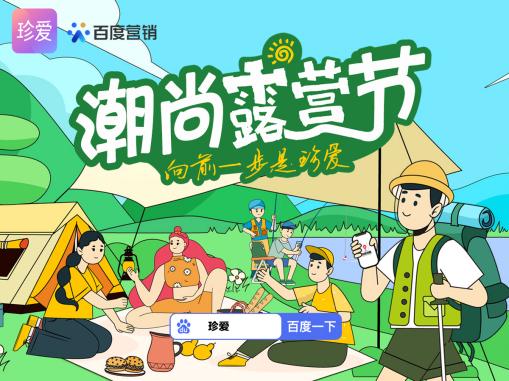 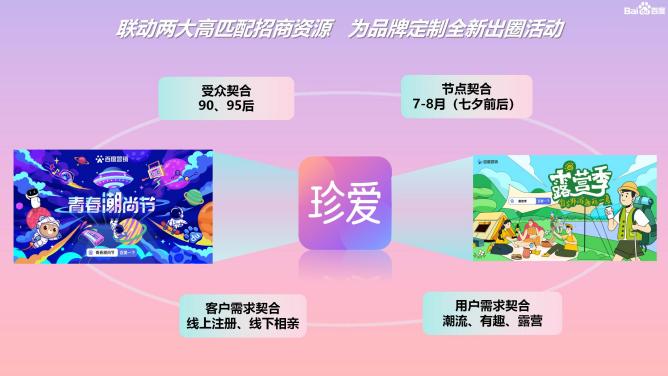 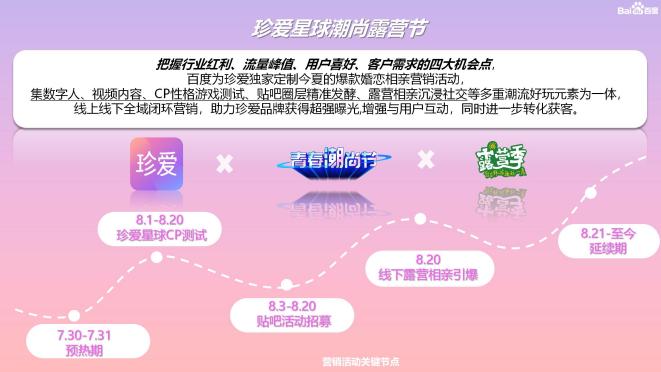 阶段一、【活动传播期-认知人群触达A】多渠道全霸屏-强展示建立认知通过AI数字人度晓晓开屏彩蛋、开屏、搜索、信息流GD、户外屏、贴吧热榜、百家号话题等线上线下媒体宣发，强化曝光，为活动造势；会场视频植入链接：https://v.youku.com/v_show/id_XNTkzNzMyMjY0MA==.html数字人弹窗视频链接：https://v.qq.com/x/page/y3500b4riub.html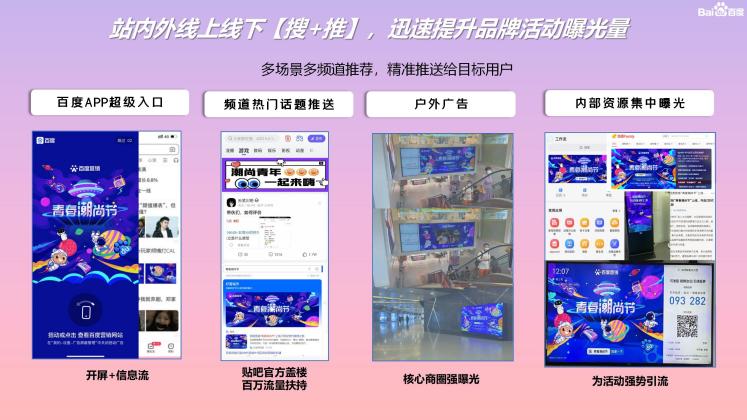 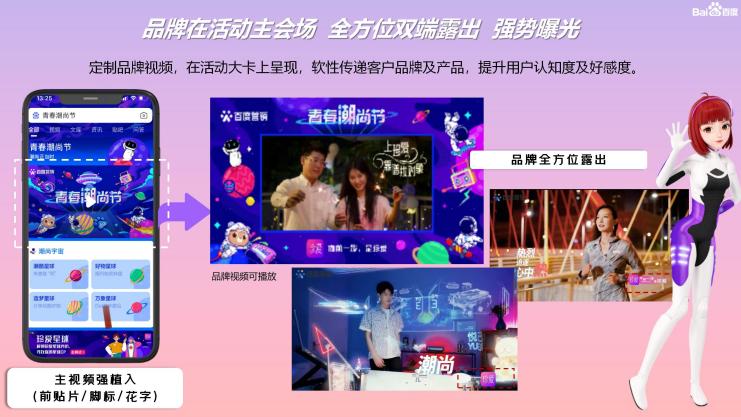 阶段二、【活动招募期-意图人群互动I】线上趣味测试+圈层精准触达-用户互动引发关注联动《青春潮尚节》IP，上线CP趣味测试——《解锁你的珍爱星球身份，寻找你的星球CP》，招募参与线下露营相亲活动的同时，通过H5链接跳转注册页面，形成有效闭环；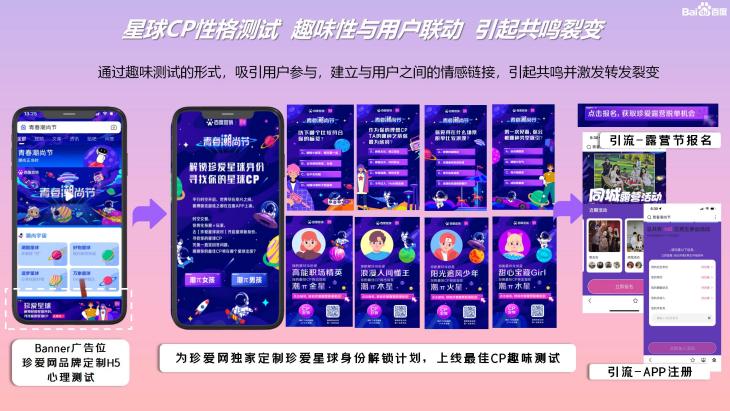 联动《露营季》IP，通过精准定向意向人群，在贴吧发起线下活动招募跳转注册页面，沉淀优质用户线索；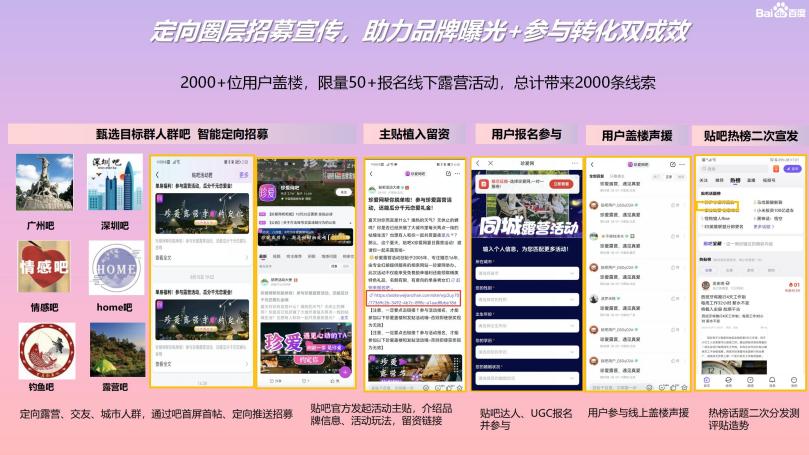 阶段三、【活动引爆期-意图人群互动I】线下沉浸交友-强互动夯实心智联动《露营季》IP，线下开展沉浸式的露营相亲交友活动，满足有趣、真实等用户需求，促用户进一步深度转化，成为品牌会员；线下露营活动视频链接：https://v.youku.com/v_show/id_XNTkzNzMyMjU2MA==.html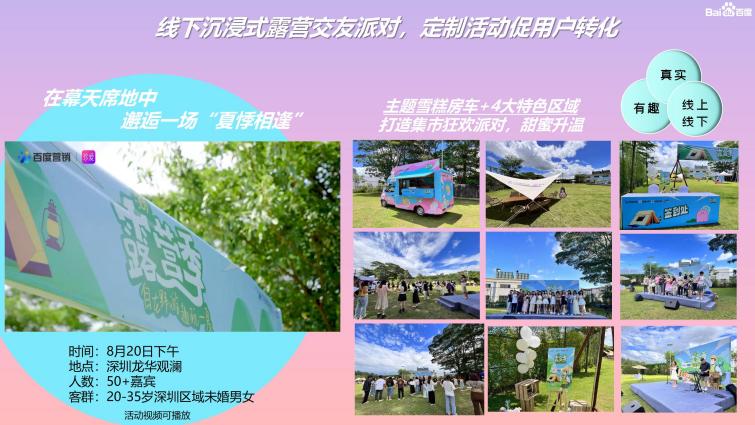 阶段四、【活动转化期-行动人群转化A】活动流量收口-转化目标用户通过品牌专区承接活动流量，引导意向用户的点击通过CP测试注册、贴吧招募注册获得优质用户线索通过从报名用户精选首场活动参与者，在线下活动进一步培育高质量用户做深度转化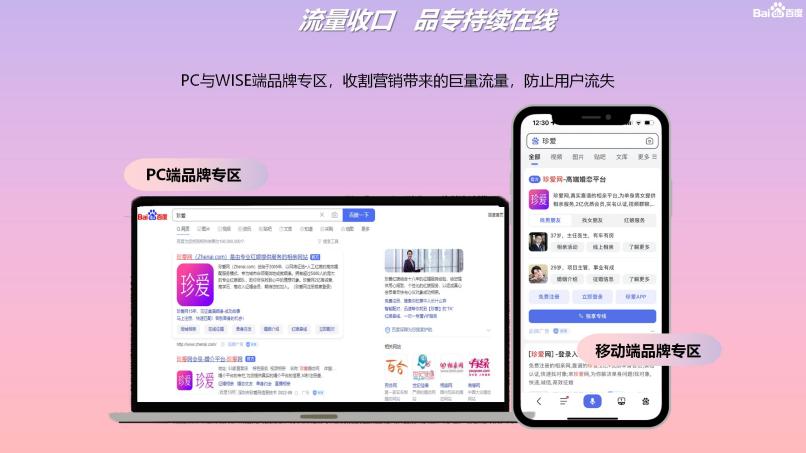 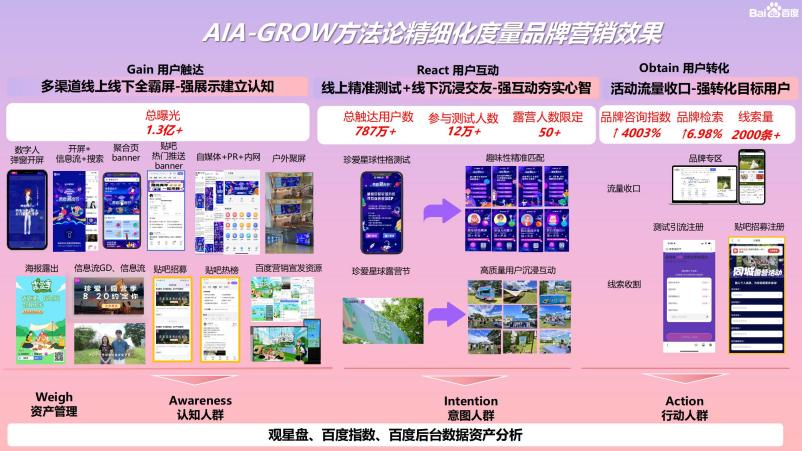 营销效果与市场反馈科学运用AIA-GROW方法论精细化度量珍爱网品牌营销效果1、Gain（用户触达扩大）：珍爱网品牌全网总曝光量1.3亿 +，活动触达用户数787W+；2、React（用户互动增强）：线上CP测试人次12W+、线下首场露营活动精选参与人次50+（限定人次）；3、Obtain（用户转化促成）：优质用户线索量2000条+；4、Weigh（资产管理&科学度量）：营销期间，珍爱网品牌咨讯指数同比增长4003% ↑、珍爱网品牌关键词检索环比增加6.98% ↑ ；本次营销为珍爱网带来超强曝光和优质线索，焕新了用户认知，提升了品牌知名度和美誉度，且对婚恋行业营销新玩法具有可复制意义。数据来源：百度观星盘、百度指数、百度后台